JÍDELNÍČEK 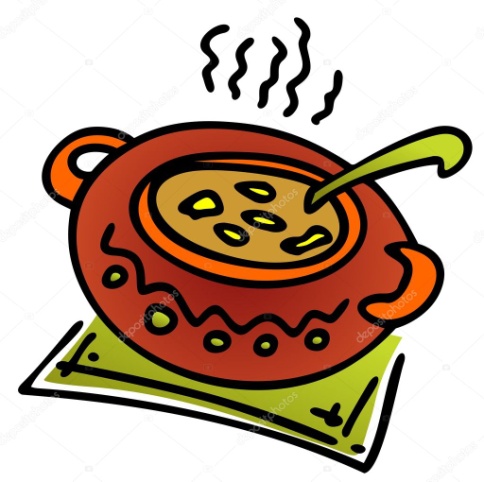 Týden od 20.12.–24.12.2021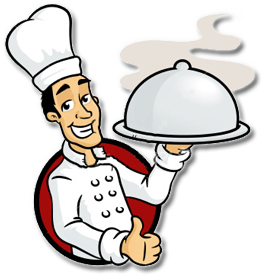  Změna jídelníčku vyhrazena, přejeme Vám DOBROU CHUŤ   